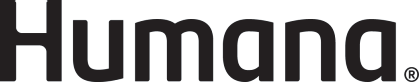 Provider Payment Integrity (PPI)Medical Record Review Dispute Request FormPlease complete and attach this form to your formal letter of dispute to ensure your documentation is routed appropriately. Be sure to include the original Medical Record Review Initial Findings Letter and any other documentation that supports your dispute. Fax materials to 888-815-8912 or mail to:Humana Provider Payment Integrity DisputesP.O. Box 14279Lexington, KY 40512-4279Healthcare provider’s name:  		
State of practice:  __________
Healthcare provider’s address:  		1.  Please indicate the type of dispute:          Review findings          Claim payment      If this is a payment dispute, please note the amount being disputed: $__________     Has this amount been previously disputed?          Yes          No2. What Humana claim number do you wish to dispute? ________________Note: If you wish to dispute multiple claims, please mail or fax them separately. 3. Is the disputed claim a corrected claim?         Yes          No                                                                                     If yes, what is the original billed claim number? _____________________________________4. What level of dispute is this (if applicable)?         1           2     5. What type of policy does this dispute involve?         Medicaid         Medicare         Commercial 6. Are you a participating (contracted) or nonparticipating (noncontracted) healthcare professional?           Participating          Nonparticipating7. Patient’s name: 8. Patient’s account number:9. Humana ID number:10. Patient’s date of birth: 11. Date(s) of service on claim: 